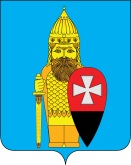 СОВЕТ ДЕПУТАТОВ ПОСЕЛЕНИЯ ВОРОНОВСКОЕ В ГОРОДЕ МОСКВЕ РЕШЕНИЕ24 июля 2019 года № 06/06О внесении изменений в решение Совета депутатов поселения Вороновское от 21.11.2018 года № 10/08 «О согласовании адресного перечня по ремонту и устройству объектов благоустройства территории жилой застройки на территории поселения Вороновское в 2019 году»   В соответствии с Законом города Москвы от 06 ноября 2002 года № 56 «Об организации местного самоуправления в городе Москве», Постановлением Правительства города Москвы № 507-ПП от 24 сентября 2012 года «О порядке формирования, согласования и утверждения перечней работ по благоустройству дворовых территорий, парков, скверов и капитальному ремонту многоквартирных домов», Уставом поселения Вороновское, в целях повышения эстетических качеств, создания мест отдыха на прилегающих к жилым домам дворовых территориях, благоустройства придомовой территории, а также обустройства спортивных площадок, детских спортивных комплексов и детских площадок с установкой малых архитектурных форм; Совет депутатов поселения Вороновское решил:   1. В решение Совета депутатов поселения Вороновское от 21.11.2018 года № 10/08 «О согласовании адресного перечня по ремонту и устройству объектов благоустройства территории жилой застройки на территории поселения Вороновское в 2019 году» внести следующие изменения:   1.1. приложение к решению изложить в новой редакции, согласно приложения к настоящему решению.   2. Опубликовать настоящее решение в бюллетене «Московский муниципальный вестник» и разместить на официальном сайте администрации поселения Вороновское в информационно - телекоммуникационной сети «Интернет».   3. Контроль за исполнением настоящего решения возложить на главу поселения Вороновское Исаева М.К.Главапоселение Вороновское                                                                   М.К. Исаев Приложениек решению Совета депутатовпоселения Вороновское в городе Москвеот 24 июля 2019 года № 06/06Адресный перечень по ремонту и устройству объектов благоустройства территории жилой застройки на территории поселения Вороновское в 2019 году№ п/падрес объекта (наименование объекта)виды работ1с. Вороново, д. 59устройство детской площадки с резиновым покрытием, дорожно – тропиночной сети, ограждением детской площадки, установкой МАФ, урн и парковых диванов, устройством газона2с. Вороново, мкр. Молодежный, д. 2Аустройство детской площадки с резиновым покрытием, дорожно – тропиночной сети, ограждением детской площадки, установкой МАФ, урн и парковых диванов, устройством газона3д. Голохвастово (левая сторона)устройство дорожно-тропиночной сети, газона 4д. Львово (правая сторона)устройство дорожно-тропиночной сети, газона 5д. Львово (левая сторона)устройство дорожно-тропиночной сети, газона6п. ЛМС, мкр. «Центральный», д. 31, 34ремонт внутриквартального проезда с заменой бортового камня, ремонт дорожно – тропиночной сети7п. ЛМС, мкр. «Центральный», д. 26, 27ремонт внутриквартального проезда с заменой бортового камня, ремонт дорожно – тропиночной сети8д. Ясенки от д. 1А до д. 61устройство дорожно-тропиночной сети, газона 9п. ЛМС, мкр. Солнечный городок, д. 5- ремонт внутриквартального проезда и парковки с заменой бортового камня; - ремонт дорожно – тропиночной сети, устройство площадки отдыха с беседкой, установка урн, парковых диванов; - ремонт газона с выравниванием.10с. Вороново, от д. 1 до д. 29ремонт с расширением и устройство дорожно – тропиночной сети по левой стороне деревни с устройством наружных лестниц со спусками, газона и ремонт подпорных стенок11с. Вороново, от д. 31 до д. 96ремонт с расширением дорожно – тропиночной сети по левой стороне деревни с устройством наружных лестниц со спусками, газона 12д. Косовка (правая сторона)устройство дорожно-тропиночной сети, газона13д. Косовка (левая сторона)устройство дорожно-тропиночной сети, газона14с. Вороново (правая сторона)ремонт с расширением дорожно – тропиночной сети, устройство газона15д. Сахаровоустройство дорожно – тропиночной сети, газона по территории деревни, устройство детской площадки с резиновым покрытием, ограждением детской площадки, установкой МАФ, урн и парковых диванов, устройство газона16д. Ворсино- устройство многофункциональной спортивной площадки с резиновым покрытием, дорожно – тропиночной сетью, ограждением, установкой МАФ, парковых диванов, урн; - устройство площадки Workout с резиновым покрытием, дорожно – тропиночной сетью, установкой МАФ, парковых диванов, урн;- устройство тренажерной площадки с резиновым покрытием, дорожно – тропиночной сетью, установкой МАФ, парковых диванов, урн;- устройство площадки ГТО с резиновым покрытием, дорожно – тропинойчной сетью, дорожкой для прыжков в длинну, установкой МАФ, парковых диванов, урн.17д. Бабенки (правая сторона)устройство дорожно-тропиночной сети, газона18д. Бакланово- устройство детской площадки с резиновым покрытием, дорожно – тропиночной сетью, ограждением детской площадки, установкой МАФ, урн и парковых диванов, устройством газона;- устройство многофункциональной спортивной площадки с резиновым покрытием, дорожно – тропиночной сетью, ограждением, установкой МАФ, парковых диванов, урн;- устройство площадки Workout с резиновым покрытием, дорожно – тропиночной сетью, установкой МАФ, парковых диванов, урн;- устройство тренажерной площадки с резиновым покрытием, дорожно – тропиночной сетью, установкой МАФ, парковых диванов, урн.19с. Вороново, д. 23Аустройство детской площадки с резиновым покрытием, дорожно – тропиночной сетью, ограждением, установкой МАФ, урн и парковых диванов, устройством газона20д. Львово от д.25 до ул. Весенняя д.3устройство дорожно-тропиночной сети21д. Львово, ул. Железнодорожная, д. 1устройство контейнерной площадки22д. Львово, ул. Весенняя, д. 2устройство контейнерной площадки23д. Семенково от ул. Веневская д.16 до ул. Веневская д.17устройство дорожно-тропиночной сети, установка парковых диванов, урн, МАФов, устройство газона24п. ЛМС, мкр. Центральный, д. 21устройство контейнерной площадки25п. ЛМС, мкр. Центральный, д. 9ремонт дорожно-тропиночной сети26п. ЛМС, мкр. Центральный, от д. 9 до д 5устройство газона, водоотвода27п. ЛМС, мкр. Центральный, д. 21 до общежитияустройство дорожно-тропиночной сети, газона28п. ЛМС, мкр. Центральный, д. 23устройство водоотводного лотка29от с. Вороново владение 1А, до ЖСИЭК "Березки"устройство дорожно-тропиночной сети, водоотвода